Publicado en Pamplona 31002 el 13/09/2019 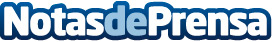 El Instituto Internacional "Dean and Doreen Elefthery" organiza un curso en Técnicas Activas y Psicodrama Dirigido a los profesionales de la salud, la educación, psicología, coaching o consultoría, entre otros, tener formación en técnicas activas y psicodrama permite abordar múltiples dimensiones de un problema, facilitando la comunicación, el entendimiento, la cooperación, la toma de decisiones y la resolución de conflictos en el trabajoDatos de contacto:Ricardo652778185Nota de prensa publicada en: https://www.notasdeprensa.es/el-instituto-internacional-dean-and-doreen Categorias: Navarra Recursos humanos Otros Servicios Cursos Consultoría http://www.notasdeprensa.es